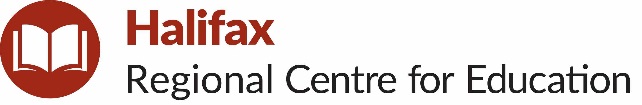 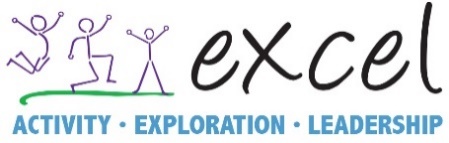 EXCEL REGISTRATION INFORMATION FOR 2021-2022:EARLY REGISTRATIONIn order to be eligible for Early registration, families must have children registered in a 2020-21 EXCEL program as of April 23rd, 2021. Please note: Siblings of 2020-21 EXCEL participants who will be starting school in September 2021 are eligible to be enrolled during the Early Registration Period. Pre-primary siblings are eligible for registration at EXCEL schools where all Pre-primary classes are on site. Early Registration for the EXCEL 2021-22 Program is divided into three Units as follows: Unit #1 - April 26th (8am) to April 27th (7:59am) EXCEL Unit #1 Schools: Astral Drive, Bel Ayr, Bicentennial, Brookhouse, Caldwell Road, Colby Village, Crichton Park, Dartmouth South, George Bissett, Hawthorn, Joseph Giles, Mount Edward, Ocean View, O'Connell Drive, Oyster Pond, Porters Lake, Portland Estates, RK Turner, Ross Road, Seaside, Shannon Park, Sunnyside Eaglewood, and Sunnyside Fort SackvilleUnit #2 - April 27th (8am) to April 28th (7:59am)EXCEL Unit #2 Schools: BLT Jr., BLT Sr., Burton Ettinger, Elizabeth Sutherland, Hammonds Plains, J.W. MacLeod, Fleming Tower, Kingswood, Le Marchant-St. Thomas, Oxford, Saint Mary's, Sambro, Shatford, Sir Charles Tupper, Springvale, St. Joseph's - Alexander McKay, St. Margaret's Bay, St. Stephen's, Tantallon Jr., Tantallon Sr., Westmount and William KingUnit #3 - April 28th (8am) to April 29th (7:59am)EXCEL Unit #3 Schools: Ash Lee Jefferson, Basinview Drive, Beaver Bank Kinsac, Beaver Bank Monarch, Bedford South, Caudle Park, Cavalier Drive, Dutch Settlement, Grosvenor-Wentworth, Harry R Hamilton, Hillside Park, Holland Road, Millwood, Oldfield, Park West, Rockingham, Sackville Heights, Smokey Drive, Sycamore Lane, Waverley MemorialAll Units – April 29th (8am) to April 30th (4pm) (Early Registration Only)Using the most updated version of your web browser, please visit https://ca.ezchildtrack.com/excel/parent on a device larger than a cell phone. While larger devices are more user-friendly, the application can be completed on tablets and smartphones that can be switched to desktop version.  Once you have reached the Parent Portal landing page, please enter your email address and password in the “Returning Parents Sign In” icon to access your account. If you do not remember your password or have not visited the parent portal, please click on the Sign Up button in the “Existing Parents Sign Up” icon and enter your Registered Email Address to receive a temporary password.  Please do this prior to the Early Registration period to avoid a delay in the application process.  If you cannot remember your Registered Email Address, please contact your Unit Registrar:Gail Hartling:  902-464-2000 ext. 2236; excel@hrce.caKimberly Lozon:  902-464-2000 ext. 2787; excelregistrar@hrce.ca GENERAL REGISTRATIONGeneral Registration for the EXCEL 2021-22 Program is divided into three Units as follows: May 3rd at 8:00 am - Unit 1: Alderney, Astral Drive, Bel Ayr, Bicentennial, Brookhouse, Caldwell Road, Colby Village, Crichton Park, Dartmouth South, George Bissett, Hawthorn, Joseph Giles, Mount Edward, Ocean View, O'Connell Drive, Oyster Pond, Porters Lake, Portland Estates, RK Turner, Ross Road, Seaside, Shannon Park, Sunnyside Eaglewood, and Sunnyside Fort SackvilleMay 4th at 8:00 am - Unit 2: BLT Jr., BLT Sr., Burton Ettinger, Elizabeth Sutherland, Hammonds Plains, Harrietsfield, J.W. MacLeod, Fleming Tower, Kingswood, Le Marchant-St. Thomas, Oxford, Saint Mary's, Sambro, Shatford, Sir Charles Tupper, Springvale, St. Joseph's - Alexander McKay, St. Margaret's Bay, St. Stephen's, Tantallon Jr., Tantallon Sr., Westmount and William KingMay 5th at 8:00 am - Unit 3: Ash Lee Jefferson, Basinview Drive, Beaver Bank Kinsac, Beaver Bank Monarch, Bedford South, Caudle Park, Cavalier Drive, Dutch Settlement, Grosvenor-Wentworth, Harry R Hamilton, Hillside Park, Holland Road, Millwood, Oldfield, Park West, Rockingham, Sackville Heights, Smokey Drive, Sycamore Lane, Waverley MemorialMay 6th at 8am onward – All UnitsPlease note: Pre-primary students are eligible for registration at EXCEL schools where all Pre-primary classes are on site.Using the most updated version of your web browser, please visit https://ca.ezchildtrack.com/excel/parent on a device larger than a cell phone. While larger devices are more user-friendly, the application can be completed on tablets and smartphones that can be switched to desktop version.  Once you have reached the Parent Portal landing page, click on the Register button in the “New Parents Open Account” icon to complete the online application.As in previous years, families may only submit an EXCEL application for the school in which their child(ren) is registered for 2021-22. Applications are processed based on the date and time they are received.Detailed information on the registration process and online application instructions will be available on the EXCEL Registration page of the HRCE website (https://www.hrce.ca/excel_registration) in the coming weeks.